上海建桥学院专升本【西方经济学】课程考试大纲一、考试目标考试目标是测试学生掌握微观经济学的基本理论和基本分析方法，宏观经济学的基本理论和运行机制，以及运用经济学基本理论和方法来分析和解决实际经济问题的能力，满足国际经济与贸易专业所需经济学基础知识的要求，并为后继课程和专业课程的学习奠定基础。二、考试细则1．考试内容包括微观经济学和宏观经济学两部分，分值比例基本为1:1。2. 考试采用闭卷纸质试卷形式完成考试，考试时间为120分钟，总分为100分。3考试题型分为：单项选择题、简答题、计算题和论述题等四种题型。三、试卷题型及分值分布要求注：以上是每次考试的总体性要求，每份考卷的具体分值分布可以略有偏差。四、考试内容和要求五、参考教材  西方经济学（上册）（第二版），《西方经济学》编写组主编，高等教育出版社、人民出版社，2019年9月西方经济学（下册）（第二版），《西方经济学》编写组主编，高等教育出版社、人民出版社，2019年9月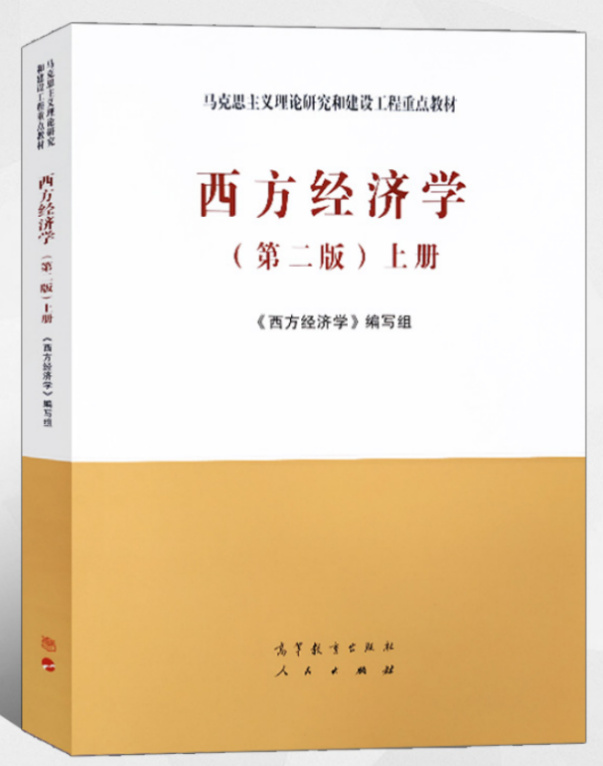 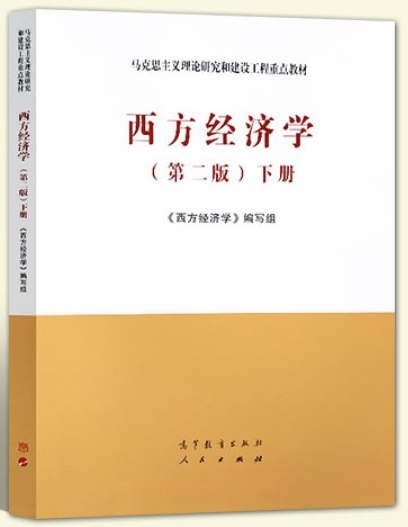 题型分值单项选择题20简答题20计算题30论述题30合计100知识点范围要求第一章：需求、供给及均衡价格第一章：需求、供给及均衡价格第一章：需求、供给及均衡价格（1）需求理论需求的定义，影响需求的因素知道（1）需求理论需求函数、需求曲线、需求定理、理解（2）供给理论 供给的定义，影响供给的因素知道（2）供给理论 供给函数、供给曲线、供给定理、理解（3）市场均衡市场均衡的决定及其变动理解（4）需求弹性与供给弹性需求弹性的定义及计算、供给弹性的定义及计算理解（4）需求弹性与供给弹性需求弹和供给弹性分析厂商销售收入和价格的关系、税负的转嫁知道（5）需求、供给和均衡价格的运用运用市场均衡理论和弹性理论分析税收效应、支持价格和限制价格政策掌握第二章：消费者选择第二章：消费者选择第二章：消费者选择（1）效用论效用与边际效用的定义知道（1）效用论边际效用递减理论理解（1）效用论基数效用论下和序数效用论下的消费者均衡条件掌握（2）无差异曲线无差异曲线的含义及特点理解（3）效用最大化与消费者选择预算线的含义理解（3）效用最大化与消费者选择无差异曲线和收入预算线消费者如何达到效用最大化掌握第三章：生产和成本理论第三章：生产和成本理论第三章：生产和成本理论（1）生产技术厂商、生产、边际技术替代率的基本概念知道（1）生产技术短期生产函数、长期生产函数理解（1）生产技术运用短期生产函数分析理性厂商的选择理解（1）生产技术运用长期生产函数分析生产要素的最优组合掌握（2）成本成本的基本概念及分类知道（2）成本等成本线、成本最小化、产量最大化掌握（2）成本综合等产量线和等成本线得到生产者均衡掌握（2）成本短期成本的分类、长期成本的概念知道（2）成本短期成本曲线之间的关系掌握（2）成本规模经济和长期平均成本曲线的形状理解第四章：完全竞争市场第四章：完全竞争市场第四章：完全竞争市场（1）厂商和市场的类型 市场的类型知道（2）利润最大化完全竞争市场的条件理解（2）利润最大化完全竞争厂商的需求曲线和收益曲线知道（2）利润最大化完全竞争厂商实现利润最大化的均衡原则理解（3）完全竞争市场短期均衡和长期均衡完全竞争市场短期均衡条件和完全竞争市场长期均衡条件掌握第五章：不完全竞争的市场第五章：不完全竞争的市场第五章：不完全竞争的市场（1）垄断垄断市场条件知道（1）垄断垄断厂商的需求曲线、收益曲线、供给曲线知道（1）垄断垄断市场的短期均衡与长期均衡掌握（1）垄断垄断厂商的价格歧视理解（2）垄断竞争垄断竞争市场的条件知道（2）垄断竞争垄断竞争厂商的需求曲线理解（2）垄断竞争垄断竞争市场的短期均衡与长期均衡掌握（2）垄断竞争非价格竞争知道（3）寡头寡头市场的特征知道（3）寡头古诺模型、斯塔克伯格模型、价格领导模型知道（4）不同市场的比较不同市场的比较知道第六章：生产要素价格的决定第六章：生产要素价格的决定第六章：生产要素价格的决定（1）要素需求和供给完全竞争厂商使用生产要素的原则知道（1）要素需求和供给要素市场的需求与供给一般原理知道（2）劳动要素和土地要素工资的决定、地租的决定理解（3）洛伦兹曲线和基尼系数洛伦兹曲线和基尼系数理解第九章：宏观经济的基本指标及其衡量第九章：宏观经济的基本指标及其衡量第九章：宏观经济的基本指标及其衡量（1）国内生产总值及其核算方法GDP的定义知道（1）国内生产总值及其核算方法支出法、收入法核算GDP理解（2）国民收入的其他衡量指标NDP、NI、PI、DPI知道（3）国民收入的基本公式国民收入恒等式及核算掌握（4）价格水平及其衡量GDP平减指数、CPI、通货膨胀、名义GDP与实际GDP掌握（5）失业及其衡量失业率、就业率、劳动力参与率失业类型：周期性失业、摩擦性失业、结构性失业、自然失业率掌握（6）宏观经济问题失业、通货膨胀、滞涨、经济增长了解第十章：国民收入决定理论：收入支出模型 第十章：国民收入决定理论：收入支出模型 第十章：国民收入决定理论：收入支出模型 （1）均衡产出均衡国民收入或均衡产出概念有效需求原理及框架知道（1）均衡产出投资等于储蓄理解（2）凯恩斯消费函数理论消费函数、储蓄函数、消费函数和储蓄函数的关系理解（3）国民收入的决定和乘数论两部门经济中国民收入的决定掌握（3）国民收入的决定和乘数论三部门济中国民收入的决定掌握（3）国民收入的决定和乘数论四部门经济中国民收入的决定知道（3）国民收入的决定和乘数论投资乘数原理掌握（4）其他消费理论相对收入假说、恒久收入假说、生命周期假说了解（5）凯恩斯投资理论等投资函数、投资影响因素掌握第十一章：国民收入决定：IS-LM模型  第十一章：国民收入决定：IS-LM模型  第十一章：国民收入决定：IS-LM模型  （1）凯恩斯货币需求理论货币需求理论（流动偏好理论）；流动性陷阱掌握（1）凯恩斯货币需求理论货币需求方程掌握（2）IS曲线IS曲线推导、斜率和移动掌握（3）LM曲线LM曲线推导、斜率和移动理解（4）IS－LM理论模型IS－LM的均衡的利率和收入掌握均衡收入和利率的变动掌握失衡、四个区域特点理解（6）凯恩斯的基本理论框架凯恩斯的基本理论框架理解第十二章：国民收入决定：AD-AS模型第十二章：国民收入决定：AD-AS模型第十二章：国民收入决定：AD-AS模型（1）AD曲线总需求曲线的基本形状与基本含义知道（1）AD曲线总需求曲线的推导和移动、影响因素理解（2）AS曲线三种总供给曲线、AS曲线变动和影响因素知道（3）AD-AS模型应用对外来冲击的反应第十三章：失业与通货膨胀、经济周期第十三章：失业与通货膨胀、经济周期第十三章：失业与通货膨胀、经济周期（1）失业失业的宏观经济学解释（古典经济学、凯恩斯、新凯恩斯主义经济学、现代货币主义）理解（1）失业奥肯定律理解（2）通货膨胀通货膨胀的类型知道（2）通货膨胀通货膨胀的形成原因、经济效应和反通货膨胀的对策掌握（3）菲利普斯曲线菲利普斯曲线的提出及政策含义理解（4）通货紧缩和滞涨通货紧缩定义、滞涨原因知道（5）经济周期定义、阶段、类型、经济周期理论了解第十五章： 宏观经济政策第十五章： 宏观经济政策第十五章： 宏观经济政策（1）宏观经济政策目标及影响宏观经济政策目标及作用和影响知道（2）财政政策及效果财政政策及其工具、效应的IS-LM模型分析理解（2）财政政策及效果功能财政思想和自动稳定器的作用原理掌握（3）货币政策及其工具商业银行、中央银行知道（3）货币政策及其工具存款创造和货币供给理解（3）货币政策及其工具货币政策及其工具掌握（3）货币政策及其工具货币政策效果的IS-LM图形分析掌握（4）两种政策的局限性及协调两种政策的局限性、协调知道（5）供给管理政策人力政策、收入政策、指数化政策了解